Принято:Решение Ученого совета От «30» августа 2019 г.Протокол №1Рабочая программа учебной дисциплиныУправленческий консалтингНаправление подготовки38.03.04 – Государственное и муниципальное управлениеНаправленность (профиль) подготовкиРегиональное управлениеКвалификация (степень) выпускникаБакалаврФорма обученияОчная, заочнаяМосква2019СОДЕРЖАНИЕПеречень планируемых результатов обучения по дисциплине, соотнесенных с планируемыми результатами освоения основной профессиональной образовательной программыВ результате освоения ОПОП бакалавриата обучающийся должен овладеть следующими результатами обучения по дисциплине (модулю) Управленческий консалтинг:Место учебной дисциплины в структуре основной профессиональной образовательной программы бакалавриата:Учебная дисциплина Управленческий консалтинг реализуется в рамках дисциплин по выбору вариативной части.Для освоения дисциплины необходимы компетенции, сформированные в рамках следующих дисциплин ОПОП: «Теория управления», «Основы государственного и муниципального управления», «Основы управления персоналом», «Прогнозирование и планирование», «Деловые коммуникации», «Методы принятия управленческих решений», «Инновационный менеджмент».  Дисциплина изучается на 4 курсе в 7 семестре (для очной формы обучения).Дисциплина изучается на 4 курсе в 8 семестре (для заочной формы обучения).Объем дисциплины в зачетных единицах с указанием количества академических часов, выделенных на контактную работу обучающихся с преподавателем (по видам занятий) и на самостоятельную работу обучающихсяОбщая трудоемкость (объем) дисциплины составляет 4 зачетные единицы.3.1 Объём дисциплины по видам учебных занятий (в часах)Содержание дисциплины, структурированное по темам (разделам) с указанием отведенного на них количества академических часов и видов учебных занятий4.1 Разделы дисциплины и трудоемкость по видам учебных занятий (в академических часах)Очная форма обучения Заочная форма обучения Содержание дисциплины, структурированное по разделам (темам)Тема 1. Сущность и развитие управленческого консультированияСодержание лекционных занятийУправленческое консультирование в зеркале развития науки об управлении. Основные источники развития организационного консультирования (школа групповой динамики К. Левина, социометрия Дж. Морено, практика лабораторного тренинга (Т-группы) В. Бенниса, исследования межгрупповых отношений М. Шерифа).Формирование концепции организационного развития. Современные подходы к исследованию организационного развития: трансформационное и эволюционное направление (структурное и процессуальное). Модель системы. Системообразующие факторы в организации. Организационное развитие и организационные изменения. Внедрение организационных изменений, основные особенности. Проблемы и трудности внедрения изменений. Сопротивление изменениям. Основные этапы внедрения изменений в организации. Функциональный и профессиональный подход к процессу консультирования. Цель и виды консультационной деятельности. Термин «менеджмент-консалтинг» (по ФЕАКО). Виды организационных изменений в результате консультирования. Аспекты консультирования организаций. Понятие «консалтинг» и «деловые услуги».Тема 2. Особенности управленческого консультирования в РоссииСодержание лекционных занятийНациональные особенности управления организацией: культурный аспект. Специфика процесса консультирования в российских организациях. Отношения консультант – клиент. Экономические условия и формирование запроса на консультирование. Рекомендации по повышению эффективности управленческого консультирования.Содержание практических занятий1. Основные источники развития организационного консультирования.2. Формирование концепции организационного развития.3. Функциональный и профессиональный подход к процессу консультирования.Тема 3. Принципы управленческого консультированияСодержание лекционных занятийРолевое кольцо консультирования. Позиция консультанта: «Внешние» и «внутренние» консультанты. Степень специализации консультанта. Экспертное и процессуальное консультирование организаций. Ответственность консультанта.Отношение консультант-клиент. Ожидания клиентов: «миф о пользе приглашения «варяга», миф «приглашения на княжения», миф о «заветном слове». Контракт при консультировании. Технологические этапы в консультировании по управлению и организационному развитию. Обратная связь.Содержание практических занятий 1. Экспертное и процессуальное консультирование организаций.2. Принципы внешнего консультирования.3. Принципы внутреннего консультирования.Тема 4. Развитие системы Клиент-КонсультантСодержание лекционных занятийСпецифика консультант-клиентских отношений. Ситуации взаимодействия клиента с консультантами. Процедуры и стадии отбора консультанта. Достоинства и недостатки консультантов. Основные типы консультационных организаций. Виды структурных консультационных подразделений. Сравнительная характеристика внешних и внутренних консультантов. Положительный и отрицательный образы консультантов. Ситуации управленческого консультирования и ролевые позиции. Консультант по ресурсам. Консультант по процессу. Пропагандист (агитатор). Посредник. Инструктор (преподаватель). Помощник в решении проблем. Стратег.Содержание практических занятий 1. Специфика консультант-клиентских отношений.2. Основные типы консультационных организаций.3. Ситуации управленческого консультирования и ролевые позиции.Тема 5. Этапы управленческого консультированияСодержание лекционных занятий Парадоксы предварительной стадии управленческого консультирования. Предпроектная стадия (фаза подготовки) – начало работы консультанта и клиента, их первый контактом. Проектная стадия – определение организационной диагностики. Концептуальные основы организационной диагностики. Роль моделей в организационной диагностике. Основные проблемы организационной диагностики. Методическое обеспечение организационной диагностики. Фаза планирования действий и фаза внедрения проекта. Бизнес-коучинг. Задачи стадии завершения проекта (фаза завершения).Содержание практических занятий 1. Концептуальные основы консультационной диагностики.2. Проектная стадия управленческого консультирования.3. Стадия завершения проекта.Тема 6. Методы и технологии управленческого консультированияСодержание лекционных занятий Диагностика (фаза диагноза) предприятия-клиента: сбор данных и в итоге – формирования комплексной картины жизнедеятельности предприятия с целью анализа данных и проведения обширной диагностики, а также получения финансово-экономического, организационно-технического текущего состояния, деятельности и предположение будущего состояния предприятия. Порядок и технологии проведения диагностики, основные документы. Сложности и методы их преодоления. Подготовка материалов по результатам диагностики, основные требования к их изложению. Действия консультантов по обобщению результатов диагностики.Возможные последствия проведения организационной диагностики.Программный подход в управленческом консультировании – существенное обновление, трансформация всей организации и ее связей с внешней средой. Основные принципы: «предельной цели», «кумулятивной мотивации», самопрограммирования, «выращивания инновационного ядра». Маркетинговый подход – построение целесообразного взаимодействия предприятия с рынком на основе индивидуального подхода. Понятия методики, методического инструментария (методической базы) консультирования и методологии консультирования. Классификация методов консультирования. Выделение групп методов по этапам консультационного процесса (методы диагностики; методы выработки решений; методы внедрения разработок и рекомендаций).Содержание практических занятий 1. Деятельность консультантов по обобщению результатов диагностики управления организацией.2. Программный подход в управленческом консультировании.3. Маркетинговый подход в управленческом консультировании.Тема 7. Патологии управленческих решенийСодержание лекционных занятий Два понимания оргпатологии: отклонение от нормы и организационная дисфункция. Две группы патологий устойчивых дисфункций: в строении организации, и в управленческих решениях. Виды патологий в строении организаций: господство структуры над функцией, автаркия подразделений, несовместимость личности с функцией, бюрократия.Разновидности патологий в организационных отношениях: бессубъектность, стагнация (пассивный и активный риск), неуправляемость, конфликт, клика, преобладание личных отношений над служебными.Виды патологий управленческих решений: маятниковые решения, дублирование организационного порядка, игнорирование организационного порядка, разрыв между решением и исполнением, демотивирующий стиль руководства, инверсия.Содержание практических занятий 1. Отклонение от нормы и их оценка.2. Организационные дисфункции.3. Виды патологий.Тема 8. Эффективность управленческого консультированияСодержание лекционных занятий Ожидания Клиента, влияние Консультанта на их корректировку. Понятие положительного экономического эффекта. Значение временного фактора. Зависимость положительной оценки от области применения управленческого консультирования. Ревизия маркетинга и управления. Ревизия разовых мероприятий. Результаты сотрудничества по консультационному проекту: прямые и косвенные; количественные и качественные.Открытое обсуждение между партнерами, короткий отчет. Расширение рынка и объема услуг, экономические показатели, качество разработок и рекомендаций, повторное обращение клиента, рост профессионализма, экономичность.Содержание практических занятий 1. Качество консультационных услуг.2. Эффективность и результативность консультирования.3. Оценка процесса консультирования.Перечень учебно-методического обеспечения для самостоятельной работы обучающихся по дисциплине (модулю)Одним из основных видов деятельности обучающегося является самостоятельная работа, которая включает в себя изучение лекционного материала, учебников и учебных пособий, первоисточников, подготовку сообщений, выступления на групповых занятиях, выполнение заданий преподавателя. Методика самостоятельной работы предварительно разъясняется преподавателем и в последующем может уточняться с учетом индивидуальных особенностей обучающихся. Время и место самостоятельной работы выбираются обучающимися по своему усмотрению с учетом рекомендаций преподавателя.Самостоятельная работа преследует цель закрепить, углубить и расширить знания, полученные обучающимися в ходе аудиторных занятий, а также сформировать навыки работы с научной, учебной и учебно-методической литературой, развивать творческое, продуктивное мышление обучаемых, их креативные качества.Изучение основной и дополнительной литературы является наиболее распространённой формой самостоятельной работы обучающимися и в процессе изучения дисциплины применяется при рассмотрении всех тем. Результаты анализа основной и дополнительной литературы в виде короткого конспекта основных положений той или иной работы, наличие которой у обучающегося обязательно.Основные формы самостоятельной работы:- анализ и изучение литературы и лекционного материала; - подготовка докладов, сообщений; - подготовка к экзамену/ зачету.Методическое обеспечение самостоятельной работы преподавателем состоит из:определения вопросов, которые обучающиеся должны изучить самостоятельно;подбора необходимой литературы, обязательной для проработки и изучения;поиска дополнительной научной литературы, к которой обучающиеся могут обращаться по желанию, при наличии интереса к данной теме;организации консультаций преподавателя с обучающимися для разъяснения вопросов, вызвавших у обучающихся затруднения при самостоятельном освоении учебного материала.Самостоятельная работа может выполняться обучающимся в читальном зале библиотеки, в компьютерных классах, а также в домашних условиях. Самостоятельная работа обучающихся подкрепляется учебно-методическим и информационным обеспечением, включающим учебники, учебно-методические пособия, конспекты лекций.6. Фонд оценочных средств для проведения промежуточной аттестации обучающихся по учебной дисциплине Фонд оценочных средств оформлен в виде приложения к рабочей программе учебной дисциплины «Управленческий консалтинг».Перечень основной и дополнительной учебной литературы, необходимой для освоения дисциплины Основная литература:Блюмин А.М. Информационный консалтинг: Теория и практика консультирования [Электронный ресурс]: учебник для бакалавров/ Блюмин А.М.— Электрон. текстовые данные. — М.: Дашков и К, 2019. — 363 c.— Режим доступа: http://www.iprbookshop.ru/85734.html Кириенко В.Е. IT-консалтинг [Электронный ресурс]: учебное пособие/ Кириенко В.Е.— Электрон. текстовые данные. — Томск: Томский государственный университет систем управления и радиоэлектроники, Эль Контент, 2015. — 164 c.— Режим доступа: http://www.iprbookshop.ru/72066.html. Скрипникова Н.Н. Реклама. Консалтинг. Public Relations [Электронный ресурс]: теоретические брифы. Учебное пособие/ Скрипникова Н.Н.— Электрон. текстовые данные. — Воронеж: Воронежский государственный архитектурно-строительный университет, ЭБС АСВ, 2015. — 53 c.— Режим доступа: http://www.iprbookshop.ru/59126.htmДополнительная литература:Апенько С.Н. Коммуникационный консалтинг. Архитектоника организационных коммуникаций [Электронный ресурс]: учебное пособие/ Апенько С.Н., Гилева К.В.— Электрон. текстовые данные. — Омск: Омский государственный университет им. Ф.М. Достоевского, 2014. — 220 c.— Режим доступа: http://www.iprbookshop.ru/24892.htmlВасильев Г.А. Управленческое консультирование [Электронный ресурс]: учебное пособие для студентов вузов, обучающихся по специальности 061100 (Менеджмент организации) / Васильев Г.А., Деева Е.М.— Электрон. текстовые данные. — М.: ЮНИТИ-ДАНА, 2017. — 255 c.— Режим доступа: http://www.iprbookshop.ru/81706.htmlКиреева О.Ф. Коммуникационный консалтинг как средство обеспечения информационной безопасности в современном обществе [Электронный ресурс]: монография/ Киреева О.Ф.— Электрон. текстовые данные. — М.: Дашков и К, 2019. — 138 c.— Режим доступа: http://www.iprbookshop.ru/85378.html.Попова С.А. Экономический консалтинг [Электронный ресурс]: учебное пособие/ Попова С.А., Сичкарь Т.В.— Электрон. текстовые данные. — М.: Институт мировых цивилизаций, 2018. — 150 c.— Режим доступа: http://www.iprbookshop.ru/88529.html.в) Нормативные правовые актыКонституция Российской Федерации.Гражданский кодекс Российской Федерации. Часть 1. / Гарант, Консультант/Трудовой кодекс РФ (в редакции) /см. Гарант, Консультант/Федеральный закон от 26.12.1995 № 208-ФЗ «Об акционерных обществах» /Гарант.Федеральный закон от 24 июля 1998 № 1807-1 «О языках народов Российской Федерации» (с изменениями и доп. от 24 июля 1998 г. 3 135-ФЗ) – М.: ИНФРА-М, 2000. – 12 с. Федеральный закон «О государственной регистрации юридических лиц» от 08 августа 2001 г. № 129-ФЗ. / Гарант, Консультант.Федеральный закон от 22 октября 2004 г. №125-ФЗ «Об архивном деле в Российской Федерации» // Собрание законодательства РФ. - 2004- № 43 (с изменениями от 4 декабря 2006 №202-ФЗ. / ГарантФедеральный закон от 27 июля 2006г. №149-ФЗ «Об информации, информационных технологиях и защите информации». // Собрание законодательства РФ – 2006- № 31. Постановление Правительства РФ от 8 июля 1997 г. № 835 «О первичных учетных документах» /см Гарант.Постановление Госкомстата №1 от 05.01.2004 «Об утверждении унифицированных форм первичной учетной документации по учету труда и его оплаты» / Гарант.Перечень типовых управленческих документов, образующихся в деятельности организаций, с указанием сроков хранения, утв. Росархивом 06.10.2000 / Гарант, КонсультантФедеральный закон от 24 июля 1998 № 1807-1 «О языках народов Российской Федерации» (с изменениями и доп. от 24 июля 1998 г. 3 135-ФЗ) – М.: ИНФРА-М, 2000. – 12 с. Федеральный закон «О государственной регистрации юридических лиц» от 08 августа 2001 г. № 129-ФЗ. /Гарант.Федеральный закон от 27 июля 2006г. №149-ФЗ «Об информации, информационных технологиях и защите информации». // Собрание законодательства РФ – 2006- № 31. Федеральный закон от 22 октября 2004г. №125-ФЗ «Об архивном деле в Российской Федерации» // Собрание законодательства РФ. - 2004- № 43 (с изменениями от 4 декабря 2006 №202-ФЗ.8. Современные профессиональные базы данных и информационные справочные системы1. Информационно-правовая система «Консультант+» - договор №2856/АП от 01.11.20072. Информационно-справочная система «LexPro» - договор б/н от 06.03.20133. Официальный интернет-портал базы данных правовой информации http://pravo.gov.ru4. Портал Федеральных государственных образовательных стандартов высшего образования http://fgosvo.ru5. Портал "Информационно-коммуникационные технологии в образовании" http://www.ict.edu.ru6. Научная электронная библиотека http://www.elibrary.ru/7. Национальная электронная библиотека http://www.nns.ru/8. Электронные ресурсы Российской государственной библиотеки http://www.rsl.ru/ru/root3489/all9. Web of Science Core Collection — политематическая реферативно-библиографическая и наукометрическая (библиометрическая) база данных — http://webofscience.com10. Полнотекстовый архив ведущих западных научных журналов на российской платформе Национального электронно-информационного консорциума (НЭИКОН) http://neicon.ru11. Базы данных издательства Springer https://link.springer.com12. Открытые данные государственных органов http://data.gov.ru/Методические указания для обучающихся по освоению учебной дисциплины  Лицензионное программное обеспечение1. Операционная система Microsoft Windows XP Professional Russian — OEM-лицензии (поставляются в составе готового компьютера);2. Операционная система Microsoft Windows 7 Professional — OEM-лицензии (поставляются в составе готового компьютера);3. Программный пакет Microsoft Office 2007 — лицензия № 45829385 от 26.08.20094. Программный пакет Microsoft Office 2010 Professional — лицензия № 48234688 от 16.03.20114. Программный пакет Microsoft Office 2010 Professional — лицензия № 49261732 от 04.11.20115. Комплексная система антивирусной защиты DrWEB Entrprise Suite — лицензия № 126408928, действует до 13.03.2018Программный пакет LibreOffice — свободная лицензия Lesser General Public License11. Описание материально-технической базы, необходимой для осуществления образовательного процесса по учебной дисциплине (модулю)Учебная аудитория для проведения занятий лекционного типа, занятий семинарского типа, текущего контроля и промежуточной аттестации (311 каб.).Учебная аудитория для самостоятельной работы обучающихся с выходом в сеть Интернет (304 каб.).Особенности реализации учебной дисциплины для инвалидов и лиц с ограниченными возможностями здоровьяДля обеспечения образования инвалидов и обучающихся с ограниченными возможностями здоровья разрабатывается адаптированная образовательная программа, индивидуальный учебный план с учетом особенностей их психофизического развития и состояния здоровья, в частности применяется индивидуальный подход к освоению учебной дисциплины, индивидуальные задания: рефераты, письменные работы и, наоборот, только устные ответы и диалоги, индивидуальные консультации, использование диктофона и других записывающих средств для воспроизведения лекционного и семинарского материала.В целях обеспечения обучающихся инвалидов и лиц с ограниченными возможностями здоровья библиотека комплектует фонд основной учебной литературой, адаптированной к ограничению их здоровья, предоставляет возможность удаленного использования электронных образовательных ресурсов, доступ к которым организован в МПСУ. В библиотеке проводятся индивидуальные консультации для данной категории пользователей, оказывается помощь в регистрации и использовании сетевых и локальных электронных образовательных ресурсов, предоставляются места в читальных залах, оборудованные программами невизуального доступа к информации, экранными увеличителями и техническими средствами усиления остаточного зрения.Иные сведения и (или) материалы13.1 Перечень образовательных технологий, используемых при осуществлении образовательного процесса по учебной дисциплине	Для освоения компетенций, установленных Федеральным государственным образовательным стандартом, применяются традиционные образовательные технологии, такие как лекционные и практические (семинарские) занятия, в том числе с использованием электронной информационно-образовательной среды.Составитель: - ст. преподаватель кафедры экономики и управления Третьяков А.Л.14. Лист регистрации измененийРабочая программа учебной дисциплины (модуля) обсуждена и утверждена на заседании Ученого совета от «24» июня 2013 г. протокол № 10.Перечень планируемых результатов обучения по дисциплине (модулю), соотнесенных с планируемыми результатами освоения основной профессиональной образовательной программы3Место учебной дисциплины (модуля) в структуре основной профессиональной образовательной программы бакалавриата 4Объем дисциплины (модуля) в зачетных единицах с указанием количества академических часов, выделенных на контактную работу обучающихся с преподавателем (по видам занятий) и на самостоятельную работу обучающихся43.1 Объём дисциплины (модуля) по видам учебных занятий (в часах)4Содержание дисциплины (модуля), структурированное по темам (разделам) с указанием отведенного на них количества академических часов и видов учебных занятий5Разделы дисциплины (модуля) и трудоемкость по видам учебных занятий (в академических часах)5Содержание дисциплины (модуля), структурированное по разделам (темам)7Перечень учебно-методического обеспечения для самостоятельной работы обучающихся по дисциплине (модулю)10Фонд оценочных средств для проведения промежуточной аттестации обучающихся по дисциплине (модулю)11Перечень основной и дополнительной учебной литературы, необходимой для освоения дисциплины (модуля)11Современные профессиональные базы данных и информационные справочные системы13Методические указания для обучающихся по освоению дисциплины (модуля)13Лицензионное программное обеспечение17Описание материально-технической базы, необходимой для осуществления образовательного процесса по дисциплине (модулю)17Особенности реализации дисциплины для инвалидов и лиц с ограниченными возможностями здоровья18Иные сведения и (или) материалы18Перечень образовательных технологий, используемых при осуществлении образовательного процесса по дисциплине (модулю)18Лист регистрации изменений19Коды компетенцииРезультаты освоения ОПОПСодержание компетенцийПеречень планируемых результатов обучения по дисциплинеОПК-3способность проектировать организационные структуры, участвовать в разработке стратегий управления человеческими ресурсами организаций, планировать и осуществлять мероприятия, распределять и делегировать полномочия с учетом личной ответственности за осуществляемые мероприятияЗнать: основные исследования в области управленческого консультирования, базовые категории и понятия, теоретические подходы к изучению, закономерности его становления, функционирования и развития.Уметь: анализировать результаты исследований в контексте целей и задач своей организацииВладеть:навыками использования и применения на практике результатов исследований контексте целей и задач своей организацииОПК-4способность осуществлять деловое общение и публичные выступления, вести переговоры, совещания, осуществлять деловую переписку и поддерживать электронные коммуникацииЗнать: методы сбора, обработки и анализа информации для диагностики состояния организацииУметь: применять инструменты прикладных исследований в области организационной культурыВладеть: навыками сбора, обработки и анализа информации для принятия решений по обеспечению соблюдения этических норм взаимоотношений в организации, исследования внутренних и внешних факторов, влияющих на эффективность деятельности персоналаПК-2владение навыками использования основных теорий мотивации, лидерства и власти для решения стратегических и оперативных управленческих задач, а также для организации групповой работы на основе знания процессов групповой динамики и принципов формирования команды, умений проводить аудит человеческих ресурсов и осуществлять диагностику организационной культурыЗнать: основные категории и понятия, закономерности становления, функционирования и организационного консультирования в России и в мире Уметь: самостоятельно оказывать консультации по формированию слаженного, нацеленного на результат трудового коллектива (взаимоотношения, морально-психологиче6ский климат)Владеть: инструментами прикладной социологии в формировании и воспитании трудового коллективаОбъём дисциплиныВсего часовВсего часовВсего часовОбъём дисциплиныочная форма обучениязаочная форма обучениязаочная форма обученияОбщая трудоемкость дисциплины144144144Контактная работа обучающихся с преподавателем (всего)481010Аудиторная работа (всего):481010в том числе:Лекции2444семинары, практические занятия2466лабораторные работыВнеаудиторная работа (всего):78125125в том числе:222консультация по дисциплине222Самостоятельная работа обучающихся (всего)78125125Вид промежуточной аттестации обучающегося369экзамен 369№п/пРазделы и темы дисциплиныСеместрВиды учебной работы, включая самостоятельную работу обучающихся и трудоемкость (в часах)Виды учебной работы, включая самостоятельную работу обучающихся и трудоемкость (в часах)Виды учебной работы, включая самостоятельную работу обучающихся и трудоемкость (в часах)Виды учебной работы, включая самостоятельную работу обучающихся и трудоемкость (в часах)Виды учебной работы, включая самостоятельную работу обучающихся и трудоемкость (в часах)Виды учебной работы, включая самостоятельную работу обучающихся и трудоемкость (в часах)Виды учебной работы, включая самостоятельную работу обучающихся и трудоемкость (в часах)Вид оценочного средства текущего контроля успеваемости, промежуточной аттестации (по семестрам)№п/пРазделы и темы дисциплиныСеместрВСЕГОИз них аудиторные занятияИз них аудиторные занятияИз них аудиторные занятияСамостоятельная работаКонтрольная работаКурсовая работа№п/пРазделы и темы дисциплиныСеместрВСЕГОЛекции Лаборатор практикумПрактическ.занятия /семинары Самостоятельная работаКонтрольная работаКурсовая работа1Тема 1.Сущность и развитие управленческого консультирования7142210опрос2Тема 2.Особенности управленческого консультирования в России7142210опрос, доклад 3Тема 3. Принципы управленческого консультирования7162410опрос4Тема 4. Развитие системы Клиент-Консультант7184410опрос5Тема 5. Этапы управленческого консультирования7184410опрос6Тема 6. Методы и технологии управленческого консультирования7184410опрос, доклад7Тема 7. Патологии управленческих решений7164210опрос8Тема 8. Эффективность управленческого консультирования712228опросЭкзамен736Комплект билетовИТОГО714424247836 (экзамен)№п/пРазделы и темы дисциплиныСеместрВиды учебной работы, включая самостоятельную работу обучающихся и трудоемкость (в часах)Виды учебной работы, включая самостоятельную работу обучающихся и трудоемкость (в часах)Виды учебной работы, включая самостоятельную работу обучающихся и трудоемкость (в часах)Виды учебной работы, включая самостоятельную работу обучающихся и трудоемкость (в часах)Виды учебной работы, включая самостоятельную работу обучающихся и трудоемкость (в часах)Виды учебной работы, включая самостоятельную работу обучающихся и трудоемкость (в часах)Виды учебной работы, включая самостоятельную работу обучающихся и трудоемкость (в часах)Вид оценочного средства текущего контроля успеваемости, промежуточной аттестации (по семестрам)№п/пРазделы и темы дисциплиныСеместрВСЕГОИз них аудиторные занятияИз них аудиторные занятияИз них аудиторные занятияСамостоятельная работаКонтрольная работаКурсовая работа№п/пРазделы и темы дисциплиныСеместрВСЕГОЛекции Лаборатор практикумПрактическ.занятия /семинары Самостоятельная работаКонтрольная работаКурсовая работа1Тема 1.Сущность и развитие управленческого консультирования81515опрос2Тема 2.Особенности управленческого консультирования в России816115опрос, доклад3Тема 3. Принципы управленческого консультирования816115опрос4Тема 4. Развитие системы Клиент-Консультант816115опрос5Тема 5. Этапы управленческого консультирования816115опрос6Тема 6. Методы и технологии управленческого консультирования8171115опрос, доклад7Тема 7. Патологии управленческих решений8171115опрос8Тема 8. Эффективность управленческого консультирования8221120опросЭкзамен89Комплект билетовИТОГО8144461259 (экзамен)Вид деятельностиМетодические указания по организации деятельности обучающегосяЛекцияНаписание конспекта лекций: кратко, схематично, последовательно фиксировать основные положения, выводы, формулировки, обобщения; помечать важные мысли, выделять ключевые слова, термины. Проверка терминов, понятий с помощью энциклопедий, словарей, справочников с выписыванием толкований в тетрадь. Обозначить вопросы, термины, материал, который вызывает трудности, пометить и попытаться найти ответ в рекомендуемой литературе. Если самостоятельно не удается разобраться в материале, необходимо сформулировать вопрос и задать преподавателю на консультации, на практическом занятии. Уделить внимание следующим понятиям кадровые документы, трудовые книжки, распорядительные и организационные документы, формирование дел, архив и др.Практические занятияПроработка рабочей программы, уделяя особое внимание целям и задачам, структуре и содержанию дисциплины. Конспектирование источников. Работа с конспектом лекций, подготовка ответов к контрольным вопросам, просмотр рекомендуемой литературы, работа с конспектом лекций. ДокладПоиск литературы и составление библиографии, использование от 3 до 5 научных работ, изложение мнения авторов и своего суждения по выбранному вопросу; изложение основных аспектов проблемы. Ознакомиться со структурой и оформлением доклада.обучающийся вправе избрать для доклада любую тему в пределах программы учебной дисциплины. Важно при этом учитывать ее актуальность, научную разработанность, возможность нахождения необходимых источников для изучения темы доклада, имеющиеся у обучающегося начальные знания и личный интерес к выбору данной темы. После выбора темы доклада составляется перечень источников (монографий, научных статей, законодательных и иных нормативных правовых актов, справочной литературы, содержащей комментарии, статистические данные и т.п.). Доклад - это самостоятельная учебно-исследовательская работа обучающегося, где автор раскрывает суть исследуемой проблемы, приводит различные точки зрения, а также собственные взгляды на нее. Содержание материала должно быть логичным, изложение материала носит проблемно-поисковый характер.Примерные этапы работы над докладом: формулирование темы (тема должна быть актуальной, оригинальной и интересной по содержанию); подбор и изучение основных источников по теме (как правило, не менее 7); составление библиографии; обработка и систематизация информации; разработка плана; написание доклада; публичное выступление с результатами исследования (на семинаре, на консультации).Доклад должен отражать: знание современного состояния проблемы; обоснование выбранной темы; использование известных результатов и фактов; полноту цитируемой литературы, актуальность поставленной проблемы; материал, подтверждающий научное, либо практическое значение в настоящее время. Защита доклада или выступление с докладом продолжается в течение 5-7 минут по плану. Выступающему, по окончании представления доклада, могут быть заданы вопросы по теме доклада.Рекомендуемый объем доклада 10-15 страниц компьютерного (машинописного) текста, доклада – 2-3 страницы. Контрольный срезКонтрольный срез проводится с целью текущего контроля и предполагает ответ в письменном виде на два контрольных вопроса по изученным темам дисциплины. Критериями оценки такой работы становятся: соответствие содержания ответа вопросу, понимание базовых категорий темы, использование в ответе этих категорий, грамотность, последовательность изложения содержания.При подготовке к контрольному срезу необходимо повторить материал изученных тем дисциплины, ориентируясь на перечень вопросов, заранее предоставленных обучающимся преподавателем. Самостоятельная работаСамостоятельная работа проводится с целью: систематизации и закрепления полученных теоретических знаний и практических умений обучающихся; углубления и расширения теоретических знаний обучающихся; формирования умений использовать нормативную,  правовую, справочную документацию, учебную литературу; развития познавательных способностей и активности обучающихся: творческой инициативы, самостоятельности, ответственности, организованности; формирование самостоятельности мышления, способностей к саморазвитию, совершенствованию и самоорганизации; развитию исследовательских умений обучающихся.Формы и виды самостоятельной работы обучающихся: чтение основной и дополнительной литературы – самостоятельное изучение материала по рекомендуемым литературным источникам; работа с библиотечным  каталогом, самостоятельный подбор необходимой литературы; работа со словарем, справочником; поиск необходимой информации в сети Интернет; конспектирование  источников; реферирование источников; составление аннотаций к прочитанным литературным  источникам; составление рецензий и отзывов на прочитанный материал; составление  обзора  публикаций  по  теме; составление и разработка терминологического словаря; составление хронологической таблицы; составление библиографии (библиографической картотеки); подготовка к различным формам текущей и промежуточной аттестации.Технология организации самостоятельной работы обучающихся включает использование информационных и материально-технических ресурсов образовательного учреждения: библиотеку с читальным залом, укомплектованную в соответствии с существующими нормами; учебно-методическую базу учебных кабинетов, компьютерные классы с  возможностью работы в сети  Интернет; аудитории (классы) для консультационной деятельности; учебную и учебно-методическую литературу, разработанную с учетом увеличения доли самостоятельной работы обучающихся, и иные  методические материалы.Перед выполнением обучающимися внеаудиторной самостоятельной работы преподаватель проводит консультирование по выполнению задания, который включает цель задания, его содержания, сроки выполнения, ориентировочный объем работы, основные требования к результатам работы, критерии оценки. Во время выполнения обучающимися внеаудиторной самостоятельной работы и при необходимости преподаватель может проводить групповые консультации. Самостоятельная работа может осуществляться индивидуально или группами обучающихся в зависимости от цели, объема, конкретной тематики самостоятельной работы, уровня сложности, уровня умений обучающихся.Контроль самостоятельной работы обучающихся предусматривает: соотнесение содержания контроля с целями обучения; объективность контроля; валидность контроля (соответствие предъявляемых заданий тому, что предполагается проверить)Устный опросМетод опроса является наиболее распространенным при проверке и оценке знаний. Сущность этого метода заключается в том, что преподаватель задает слушателю вопросы по содержанию изученного материала и побуждает их к ответам, выявляя, таким образом, качество и полноту его усвоения. Поскольку устный опрос является вопросно-ответным способом проверки знаний учащихся, его еще иногда называют беседой.При устном опросе преподаватель расчленяет изучаемый материал на отдельные смысловые единицы (части) и по каждой из них задает слушателям вопросы. Но можно предлагать слушателям воспроизводить ту или иную изученную тему полностью с тем, чтобы они могли показать осмысленность, глубину и прочность усвоенных знаний, а также их внутреннюю логику. По многим дисциплинам устный опрос (беседа) сочетается с выполнением слушателями устных заданий. Будучи эффективным и самым распространенным методом проверки и оценки знаний слушателей. При устном опросе могут применяться следующие виды опроса:- фронтальный опрос состоит в том, что преподаватель расчленяет изучаемый материал на сравнительно мелкие части с тем, чтобы таким путем проверить знания большего числа слушателей. При фронтальном, его также называют беглым, опросе не всегда легко выставлять учащимся оценки, так как ответ на 1-2 мелких вопроса не дает возможности определить ни объема, ни глубины усвоения пройденного материала.- уплотненный опрос заключается в том, что преподаватель вызывает одного слушателя для устного ответа, а четырем-пяти слушателям предлагает дать письменные ответы на вопросы, подготовленные заранее на отдельных листках (карточках). Уплотненным этот опрос называется потому, что преподаватель вместо выслушивания устных ответов просматривает (проверяет) письменные ответы слушателей и выставляет за них оценки, несколько "уплотняя", т.е. экономя время на проверку знаний, умений и навыков.Известной модификацией устного опроса является также выставление отдельным слушателям, так называемого полекционного балла. Полекционный балл выставляется за знания, которые отдельные слушатели проявляют в течение всего практического занятия. Так, слушатель может дополнять, уточнять или углублять ответы своих товарищей, подвергающихся устному опросу. Потом он может приводить примеры и участвовать в ответах на вопросы преподавателя при изложении нового материала, проявлять сообразительность при закреплении знаний, обнаруживая, таким образом, хорошее усвоение изучаемой темы. Выставление поурочного балла позволяет поддерживать познавательную активность и произвольное внимание слушателей, а также делать более систематической проверку их знаний.Подготовка к зачетуПри подготовке к зачету необходимо ориентироваться на конспекты лекций, рекомендуемую литературу и др.Основное в подготовке к зачету по дисциплине «Управленческий консалтинг» - это повторение всего материала дисциплины, по которому необходимо сдавать промежуточную аттестацию. При подготовке к зачету обучающийся весь объем работы должен распределять равномерно по дням, отведенным для подготовки к зачету, контролировать каждый день выполнение намеченной работы. Подготовка обучающегося к зачету включает в себя три этапа: самостоятельная работа в течение семестра; непосредственная подготовка в дни, предшествующие зачету по темам курса; содержащиеся в билетах зачета.Зачет проводится по билетам, охватывающим весь пройденный материал дисциплины, включая вопросы, отведенные для самостоятельного изучения. Для успешной сдачи зачета по дисциплине «Управленческий консалтинг» обучающиеся должны принимать во внимание, что: все основные вопросы, указанные в рабочей программе, нужно знать, понимать их смысл и уметь его разъяснить; указанные в рабочей программе формируемые компетенции в результате освоения дисциплины должны быть продемонстрированы обучающимся; семинарские  занятия способствуют получению  более высокого уровня знаний и, как следствие, успешной сдаче зачета; готовиться к промежуточной аттестации необходимо начинать  с первой лекции и первого семинара.№ 
п/пСодержание измененияРеквизиты
документа
об утверждении
измененияДата
введения
измененияУтверждена и введена в действие решением Ученого совета на основании Федерального государственного образовательного стандарта высшего профессионального образования по направлению подготовки 081100 Государственное и муниципальное управление (квалификация (степень) «бакалавр»), утвержденного приказом Министерства образования и науки Российской Федерации от 17.01.2011 г. № 41Протокол заседания 
Ученого совета  от «24» июня 2013 года протокол № 10  01.09.2013Актуализирована решением Ученого совета с учетом развития науки, культуры, экономики, техники, технологий и социальной сферы Протокол заседания 
Ученого совета  от «30» июня 2014 года протокол № 801.09.2014Актуализирована решением Ученого совета на основании утверждения Федерального государственного образовательного стандарта высшего образования по направлению подготовки 38.03.04 Государственное и муниципальное управление (уровень бакалавриата), утвержденного приказом Министерства образования и науки Российской Федерации от 10.12.2014 г. № 1567Протокол заседания 
Ученого совета  от «09» февраля 2015 года протокол № 620.02.2015Актуализирована решением Ученого совета с учетом развития науки, культуры, экономики, техники, технологий и социальной сферыПротокол заседания 
Ученого совета  от «29» июня 2015 года протокол № 1101.09.2015Актуализирована решением Ученого совета с учетом развития науки, культуры, экономики, техники, технологий и социальной сферыПротокол заседания 
Ученого совета  от «30» мая 2016 года    протокол № 801.09.2016Актуализирована решением Ученого совета с учетом развития науки, культуры, экономики, техники, технологий и социальной сферыПротокол заседания 
Ученого совета  от «28» августа 2017 года протокол № 1101.09.2017Актуализирована решением Ученого совета с учетом развития науки, культуры, экономики, техники, технологий и социальной сферыПротокол заседания 
Ученого совета  от «28» августа 2018 года протокол №701.09.2018Обновлена решением совместного заседания Совета и Кафедр факультета экономики и права ОАНО ВО «МПСУ Протокол совместного заседания Совета и Кафедр факультета экономики и права ОАНО ВО «МПСУ» от 30 августа 2019 г. № 1.01.09.2019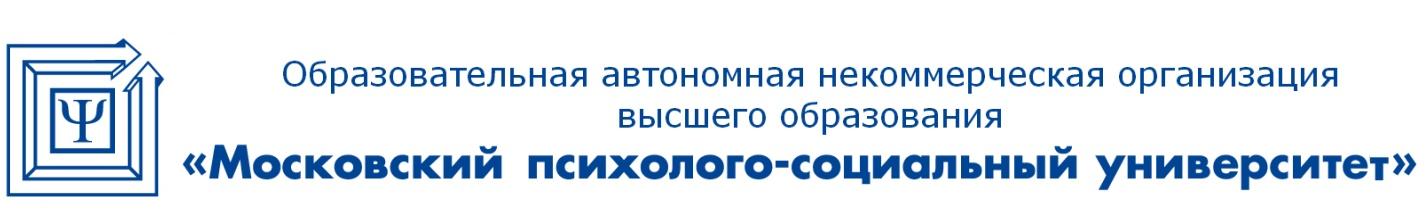 